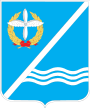 Совет Качинского муниципального округа города СевастополяРЕШЕНИЕ  № 04/27В   соответствии с Федеральным Законом от 06.10.2003 № 131-ФЗ "Об общих принципах организации местного самоуправления в Российской Федерации", Законом  города  Севастополя от 30.12.2014 № 102-ЗС «О местном самоуправлении в городе Севастополе» и ст. 12 Устава внутригородского муниципального образования города Севастополя Качинский муниципальный округ, Совет Качинского муниципального округаРЕШИЛ:1. Внести изменения в решение Совета Качинского муниципального округа от 02.07.2015 № 22 «Об утверждении Положения о порядке организации и проведении публичных слушаний во внутригородском муниципальном образовании города Севастополя Качинский муниципальный округ» (далее -  решение):1.1. Пункт 3.6 части III Приложения 1 решения изложить в следующей редакции:«3.6. Организация публичных слушаний осуществляется  организационным комитетом  по подготовке публичных слушаний и местной администрацией Качинского муниципального округа. При этом: - не позднее, чем за 3 дня до проведения публичных слушаний по проекту местного бюджета на 2017 год и не позднее, чем за 20 дней до проведения публичных слушаний по проектам других муниципальных правовых актов публикуется  информация о проведении публичных слушаний (дата, место проведения, тема слушаний, предполагаемый состав участников, с указанием времени регистрации, открытия зала и проведения слушаний), предоставленные инициаторами публичных слушаний материалы и проект муниципального правового акта публикуются на официальном сайте внутригородского муниципального образования города Севастополя Качинский муниципальный округ, организуется прием заявок для участия в публичных слушаниях;- проводятся (в случае необходимости) консультации с инициаторами публичных слушаний и иными заинтересованными лицами;- определяются лица, осуществляющие регистрацию участников публичных слушаний и предварительный состав секретариата и счетной комиссии;- формируется предварительный состав членов согласительной комиссии от внутригородского муниципального образования города Севастополя Качинский муниципальный округ и определяет ее примерный   количественный состав с последующим утверждением на общественных слушаниях».2. Обнародовать настоящее решение на информационном стенде для официальной информации Качинского муниципального округа, на официальном сайте Правительства города Севастополя и на официальном сайте внутригородского муниципального округа города Севастополя Качинский муниципальный округ. 3. Настоящее решение вступает в силу со дня его обнародования.4. Контроль за исполнением настоящего решения возложить на Главу внутригородского муниципального образования города Севастополя Качинский муниципальный округ Герасим Н.М. II созывIV сессия2016 - 2021 гг.20 декабря 2016 годапгт. КачаО внесении изменений в решение Совета Качинского муниципального округа от 02.07.2015 № 22 «Об утверждении Положения о порядке организации и проведения публичных слушаний во внутригородском муниципальном образовании города Севастополя Качинский муниципальный округ»О внесении изменений в решение Совета Качинского муниципального округа от 02.07.2015 № 22 «Об утверждении Положения о порядке организации и проведения публичных слушаний во внутригородском муниципальном образовании города Севастополя Качинский муниципальный округ»Глава ВМО Качинский МО, исполняющий полномочия председателя Совета,Глава местной администрацииН.М. Герасим